“CONTEMPORARY TOPICS IN ORTHOPEDICS”An Educational Conference Co-sponsored byMaine Medical Education Trust and Maine Ortho Conferences along with Covenant Health and Northern Light Health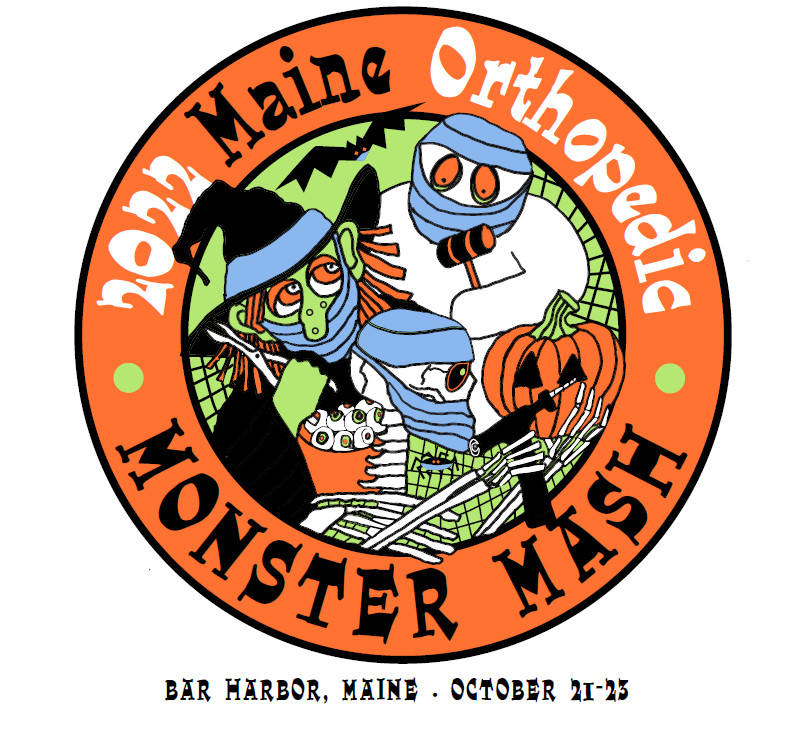 					www.orthoconference.orgThe Harborside HotelBar Harbor MaineOctober 21 - 23, 202231st Annual MeetingProgram Director:  Garrett R. Martin, M.D.Conference Coordinators:  Laurie King and Pam CyrFACULTYDr W. Paul Bassett			Northern Light Health					Bangor, MEDr Ian Dickey				University of Colorado					Denver, CODr Robert Gause				Northern Light Health	 				Bangor, MEMichael Genetti, CLU, ChFC		Baystate Financial					East Providence, RIDr Poonam Khadka			St Joseph Endocrinology/Diabetes Center					Bangor, MEDaniel Morin				Maine Medical Association					Manchester, MEDr Michael Morwood			Atlantic Orthopaedics & Sports	                			Portsmouth, NHDr Ashley Mychak			Northern Light Health Inland					Waterville, MEDr Jorge Orbay				Miami Hand Institute	                                            		Miami, FLDr Michael Paci				Northern Light Health 	 				Bangor, MEDr Charles Pattavina	Maine Medical Association	Manchester, ME Kelly Roseberry, PT, DPT			Travis Mills Foundation					Readfield, MEDr Nirav Shah				Maine Center for Disease Control and Prevention	 				Augusta, MEDr Sarah Shubert				Northern Light Mercy					Portland, MEDr Daniel Shubert				Maine General Orthopaedics								Augusta, MEGordon Smith, Esq			State of Maine	   				Augusta, MEDr Cameron Trubey			DownEast Orthopedic Associates					Bangor, MEDr Tony Tsismenakis			DownEast Orthopedic Associates	   				Bangor, ME Dr David Urquia				Virginia Commonwealth University	          				Richmond, VADr Hans Van Lancker			St Elizabeth’s Medical Center					Boston, MAKaren Zupko				Karen Zupko & Associates Inc					Chicago, ILCONTEMPORARY TOPICS IN ORTHOPEDICS FRIDAY, OCTOBER 21, 2022Moderator:  Dr David UrquiaMORNING SESSION    7:00-11:30 A.M.7:00-8:00 A.M.		Registration/Continental Breakfast – Harborside Hotel7:45-8:00 A.M.		Announcements by Garrett Martin, MD	8:00-9:00 A.M. 		Why I Switched to Robotic Assisted Joint Replacement -  Dr Michael Morwood	9:00-10:00 A.M.	Pursuing the Trapezium CRC Arthroplasty – Dr Jorge Orbay10:00-10:30 A.M.	Advocacy and Communications – Dan Morin (Maine Medical Association)10:30-11:30 A.M.	Advances in 3D Printing and Osseous Integration for Veterans – Dr Ian Dickey 					    Moderator:  Dr David Urquia	AFTERNOON SESSION  2:00 – 6:00 P.M.2:00-3:00 P.M.	Partnership for Expert Care – Dan Morin3:00-3:30 P.M.		Interdisciplinary Approach to Limb Salvage vs Major Amputation – 				Dr Ashley Mychak3:30 – 4:15 P.M. 	Understanding Your Fiscal Health Risk Factors – Michael Genetti, CLU, ChFC4:15– 5:00 P.M. 	Enhanced Recovery After Surgery – Dr David Urquia 			5:00-6:00 P.M. 		The Current Status of Maine’s Opioid Epidemic – Gordon Smith, Esq6:30-7:30 P.M.		BANQUET SOCIAL HOUR – THE HARBORSIDE HOTEL7:30-11:00 P.M.	BANQUET – THE HARBORSIDE HOTEL 	Guest Speakers: Dr Habib Dagher P.E. University of Maine Advanced Structures 						& Composites Center executive director			         Dr Michelle Toder NL HEALTH Cross County Bike Adventure	Halloween Party Theme – Costumes encouraged, but not requiredCONTEMPORARY TOPICS IN ORTHOPEDICS SATURDAY, OCTOBER 22, 2022			Moderator: Dr Sarah Shubert/Dr Daniel ShubertMORNING SESSION 6:30 A.M.-12:00 P.M.6:30-7:00 A.M.		Registration/Continental Breakfast/Announcements – Harborside Hotel6:45-7:00 A.M.		Announcements by Garrett Martin, MD7:00-8:00 A.M. 		Early Sports Specialization – Dr Cameron Trubey 8:00-8:30 A.M.	Quadriceps Tendon Autograft ACL Reconstruction – Dr Daniel Shubert8:30-9:15 A.M.	COVID: Past, Present, and Future – Dr Nirav Shah9:15-9:45 A.M.		Orthopaedic Oncology – Sins to Avoid – Dr Ian Dickey		9:45 -10:30 A.M.  	Managing Distal Radius Fracture, Understanding Forearm Interosseous Ligament, Management 				of Difficult Elbow Instability – Dr Jorge Orbay	10:30-11:15 A.M.	Current Treatment of Large/Massive Rotator Cuff Tears –Arthroscopy VS RSA –				 Dr Sarah Shubert11:15-12:00 P.M.	Cervical Myelopathy - Dr Michael Paci					Moderator:  Jessica Lucas, MDAFTERNOON SESSION  1:00-6:30 P.M.                   1:00-2:00 P.M.		 What Every Orthopedic Surgeon Needs to Know About Their Business Office			 (How to Avoid Clawbacks and the OIG; Reports: What You Need and How to Use Them to 				 Diagnose Problems; Patient Financial Counseling is a Must) - Karen Zupko2:00-3:00 P.M.		The Protocolization of Orthopaedic Fracture Care: From an Art to a Science  -				   Dr Hans Van Lancker3:00-4:00 P.M.		Using Data to Improve Opioid Prescribing – Dr Charles Pattavina4:00-5:00 P.M.		The 31st Maine Infantry Regiment in Virginia-Penobscot County Soldier Story – Dr David Urquia5:00-6:30 P.M.		Challenging Cases in Adult Reconstruction -Orthopedic Panel Discussion – 				   Dr Tony Tsismenakis and peers6:30-8:00 P.M.		EXHIBITOR RECEPTION AT HARBORSIDE HOTELCONTEMPORARY TOPICS IN ORTHOPEDICS SUNDAY, OCTOBER 22, 2022Moderator: W Paul Bassett, MDMORNING SESSION 6:30-11:30 A.M.	6:30-7:00 A.M.	Registration/Continental Breakfast/Announcements– Harborside Hotel 6:45-7:00 A.M.		Announcements by Garrett Martin, M.D.7:00-7:45 A.M.		The History of Pediatric Orthopedics in Maine – Dr Robert Gause7:45-8:30 A.M.		 Management of Adolescent Idiopathic Scoliosis  - Dr W. Paul Bassett8:30-9:15 A.M.	Practice Transitions – Karen Zupko9:15-10:00 A.M.	Osteoporosis Treatment - Dr Poonam Khadka 10:30-11:15 A.M.	Travis Mills Foundation: Real World Rehab - Kelly Roseberry, PT, DPT 11:30 A.M. 		ADJORNMENT FOLLOWING CLOSING REMARKS(SPEAKERS AND TIMES ARE SUBJECT TO CHANGE)-NOTES-This activity has been planned and implemented in accordance with the accreditation requirements and policies of the Accreditation Council for Continuing Medical Education (ACCME) through the joint providership of the Maine Medical Education Trust and Maine Ortho Conferences. The Maine Education Trust is accredited by the Maine Medical Association Committee on Continuing Medication Education and Accreditation to provide continuing medical education for physicians. The Maine Medical Education Trust designates this live activity for a maximum of 20 AMA PRA Category 1 Credits.  Physicians should only claim credit commensurate with the extent of their participation in the activity.This activity qualifies for [2] credit(s) of the 3 CME credit requirement for opioid medication education found in P.L. 2015, Chapter 488, Maine’s legislation to address the opioid drug crisis. CONTEMPORARY TOPICS IN ORTHOPEDICS31st ANNUAL MEETING BAR HARBOR MAINEDates for Next YearTo be determinedVisit our web site: www.orthoconference.orgProgram Director:  Garrett R. Martin, M.D. (207) 307-8902